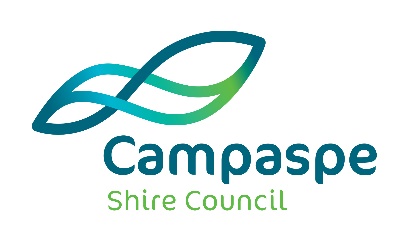 Objection To Grant A Planning PermitPlanning and Environment Act 1987Permit Permit Permit What are the reasons for your objection?What are the reasons for your objection?How will you be affected by the granting of a permit?How will you be affected by the granting of a permit?This form must be signedRemember it is against the law to provide false or misleading informationLodgementLodgementLodgementLodge the completed and signed form For help or more informationMail:Shire of CampaspeECHUCA VIC 3564Telephone:  Planning Department (03) 5481 2200 and Fax: (03) 5481 2290Email: shire@campaspe.vic.gov.auWebsite: www.campaspe.vic.gov.auMail:Shire of CampaspeECHUCA VIC 3564Telephone:  Planning Department (03) 5481 2200 and Fax: (03) 5481 2290Email: shire@campaspe.vic.gov.auWebsite: www.campaspe.vic.gov.au